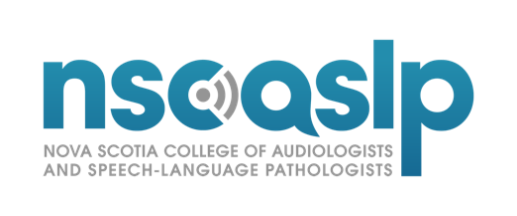 Request for Academic DocumentsSECTION A: Instructions for ApplicantSECTION A: Instructions for Applicant1) Please complete the top part of the form.1) Please complete the top part of the form.2) Submit this form to the institution’s Registrar, Controller of Examinations or other authorized school official.2) Submit this form to the institution’s Registrar, Controller of Examinations or other authorized school official.First Name/ Given Name (s):Middle Name(s):Last Name(s)/ Surname(s):Former Last Name(s):Date of Birth:Student ID Number:I agree and allow my University, where I obtained my Audiology and/or Speech-Language Pathology education, to give the information asked for in the Request for Transcript and Clinical Hours to the Nova Scotia College of Audiologists and Speech-Language Pathologists (NSCASLP) so NSCASLP can complete my educational credential and qualifications assessment.I agree and allow my University, where I obtained my Audiology and/or Speech-Language Pathology education, to give the information asked for in the Request for Transcript and Clinical Hours to the Nova Scotia College of Audiologists and Speech-Language Pathologists (NSCASLP) so NSCASLP can complete my educational credential and qualifications assessment.Date: DD/MM/YYYYSignature:SECTION B: Instructions for InstitutionSECTION B: Instructions for InstitutionSECTION B: Instructions for InstitutionThe student/graduate named above has applied to the Nova Scotia College of Audiologists and Speech-Language Pathologists (NSCASLP) for an educational credential and qualifications assessment. To help us complete the assessment, please provide the information asked for in the remainder of this document.The student/graduate named above has applied to the Nova Scotia College of Audiologists and Speech-Language Pathologists (NSCASLP) for an educational credential and qualifications assessment. To help us complete the assessment, please provide the information asked for in the remainder of this document.The student/graduate named above has applied to the Nova Scotia College of Audiologists and Speech-Language Pathologists (NSCASLP) for an educational credential and qualifications assessment. To help us complete the assessment, please provide the information asked for in the remainder of this document.Please complete the section B of this form. This form must be completed by a program  official such as a Registrar, Program Director, Program Dean, or Principal.The institution must email this form and a copy of the student/graduate’s official academic records (i.e., transcripts or statement of marks) directly to the NSCASLP. We will not accept documentation from the student/graduate. We will not accept this form if the applicant or any relative or friend of the applicant completes it or sends it to us.Please complete the section B of this form. This form must be completed by a program  official such as a Registrar, Program Director, Program Dean, or Principal.The institution must email this form and a copy of the student/graduate’s official academic records (i.e., transcripts or statement of marks) directly to the NSCASLP. We will not accept documentation from the student/graduate. We will not accept this form if the applicant or any relative or friend of the applicant completes it or sends it to us.Please complete the section B of this form. This form must be completed by a program  official such as a Registrar, Program Director, Program Dean, or Principal.The institution must email this form and a copy of the student/graduate’s official academic records (i.e., transcripts or statement of marks) directly to the NSCASLP. We will not accept documentation from the student/graduate. We will not accept this form if the applicant or any relative or friend of the applicant completes it or sends it to us.Name of Institution/University:Address of Institution:Degree/Credential Obtained:Graduation Date:DD/MM/YYYYSchool Seal/StampSchool Seal/StampName of Official:School Seal/StampTitle/PositionSchool Seal/StampPhone Number:School Seal/StampE-mail Address:School Seal/StampDate:DD/MM/YYYYSchool Seal/StampSignature: